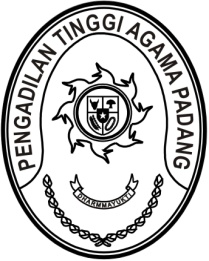 S  U  R  A  T      T  U  G  A  SNomor : W3-A/       /OT.00/3/2023Menimbang 	: 	bahwa dalam rangka kelancaran pelaksanaan tugas pada Pengadilan Tinggi Agama Padang, dipandang perlu melakukan koordinasi dengan pejabat terkait pada Mahkamah Agung RI;MEMBERI TUGASKepada 	: 	Nama	: Drs. Syafruddin		NIP	:	196210141994031001		Pangkat/Gol. Ru	:	Pembina Utama Madya (IV/d)		Jabatan	:	Panitera		Unit Kerja	: Pengadilan Tinggi Agama PadangUntuk	:	melaksanakan koordinasi pada Direktorat Jenderal Badan Peradilan Agama pada tanggal 9 s.d. 10 Maret 2023 di Gedung Sekretariat Mahkamah Agung RI, Jalan Jend. A. Yani Kav. 58, Jakarta Pusat.             7 Maret 2023      Plt. Ketua,Drs. Bahrul Amzah, M.H.							   NIP. 195810201989031003Tembusan :1.Yml. Ketua Kamar Agama Mahkamah Agung RI2.Yth. Direktur Jenderal Badan Peradilan Agama Mahkamah Agung RI;3.Ketua Pengadilan Tinggi Agama Padang (sebagai laporan).